FACULTAD DE BIOANALISIS CAMPUS XALAPA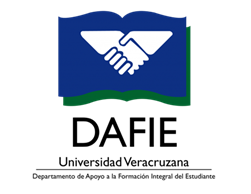 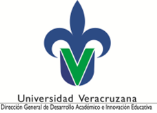 PROGRAMA EDUCATIVO: QUIMICA CLINICA	Coordinación de TutoríasFormato de registro de sesiones de tutoría académicaEVIDENCIA DE LOS TUTORADOSPeriodo: Febrero – Julio 2024Matrícula: ____________________	    	   Nombre: ________________________________Describa los aspectos académicos, profesionales y personales que durante el periodo actual han tenido un impacto en el desempeño académico del estudiante, así como, los acuerdos o acciones establecidas en las sesiones de tutoría para orientarlo:¿El tutorado(a) se encuentra en riesgo académico o presenta problemas de escolaridad?                                                                                                      Firma del tutorado:________________________________ES INDISPENSABLE ENTREGAR ESTE FORMATO AL FINALIZAR LAS CLASES A LA COORDINACION DE TUTORIAS.FechaHora de inicio y finFirma del tutorPrimera sesiónSegunda sesiónTercera sesión